Отчет о проведенной акции «Письмо солдату» совместно с военным  комиссариатом Нытвенского и Оханского районов Российский воин бережётРодной страны покой и славу,Он на посту, и наш народГордится армией по праву. Воспитанники подготовительных групп №7,6 «Непоседы»  и «Фантазёры» (воспитатели Безматерных Т.В, и Пономарева Л.А.) приняли участие в  акции «Письмо солдату»  по просьбе Военного  комиссариата Нытвенского и Оханского районов Пермского края.           Дети с большой радостью и трепетом  нарисовали рисунки и написали небольшие письма, в которых отметили, что надеются на мужество и отвагу ребят, которые стоят на защите Родины. Благодарят их за мир и покой.Все письма были отправлены в воинские части Пермского края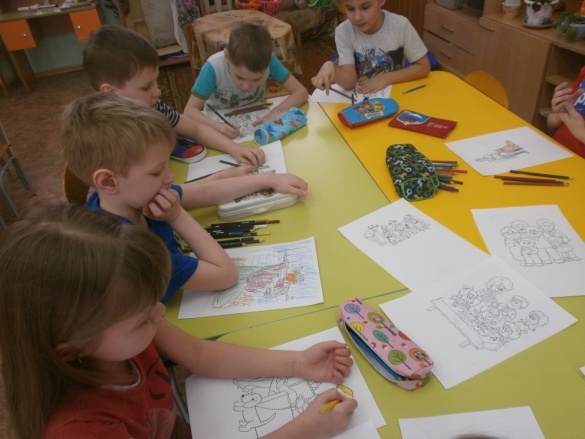 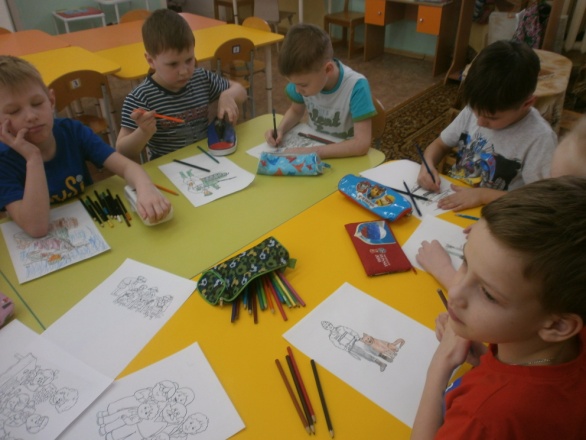 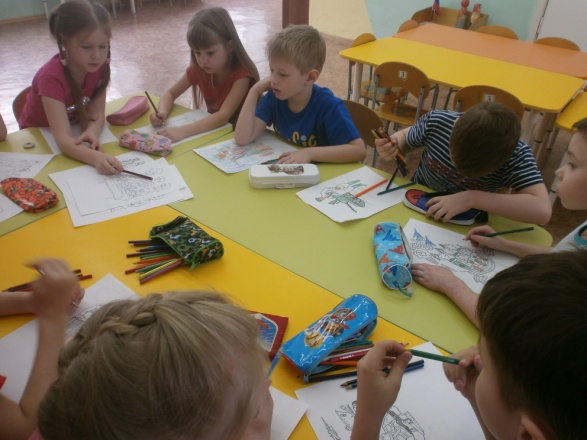 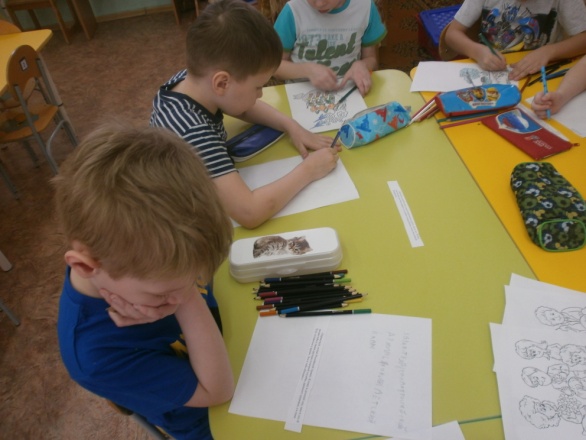 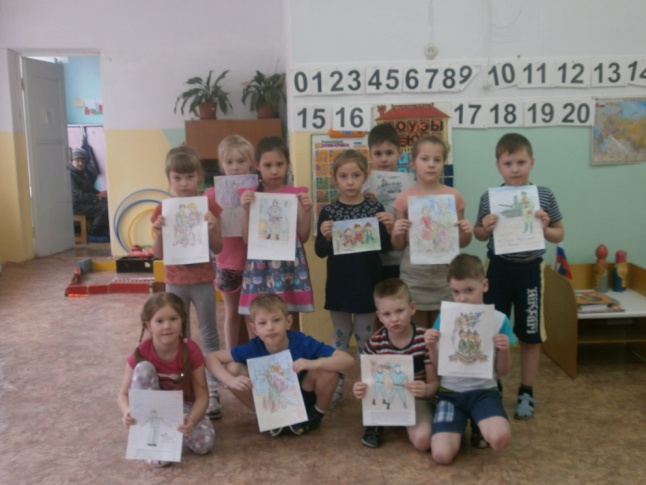 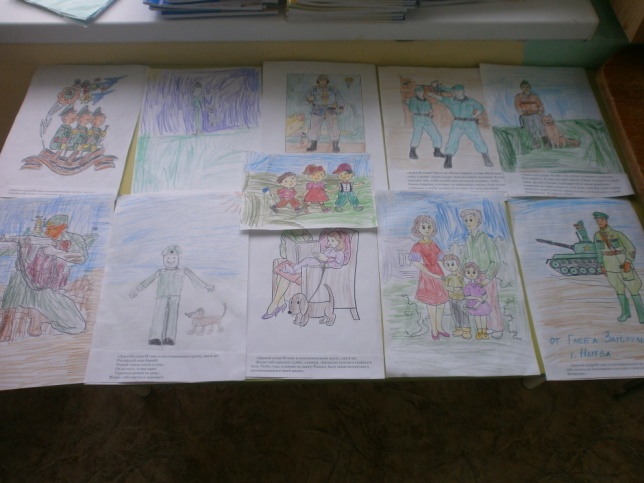 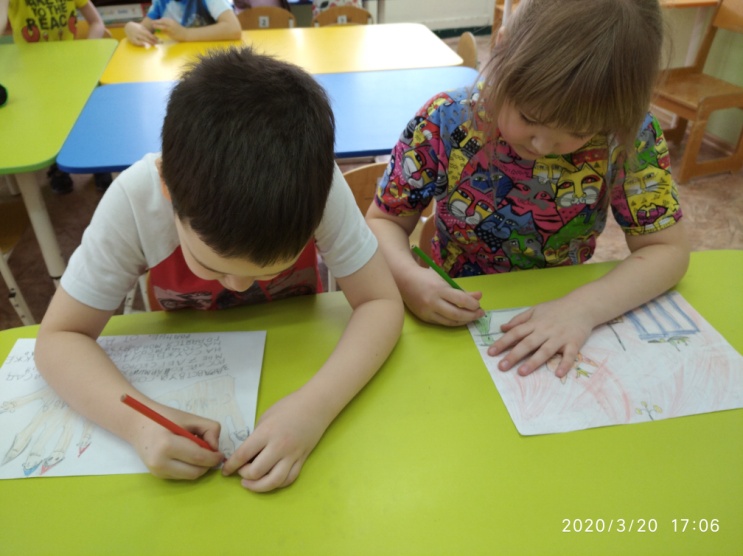 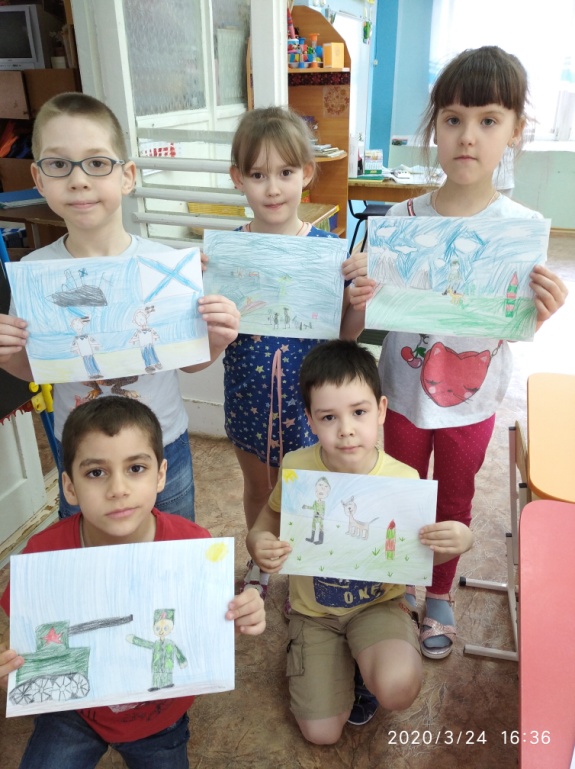 